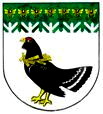 от 28 февраля 2020 года № 84Об утверждении муниципальной программы«Управление муниципальными финансами и муниципальным долгом в Мари-Турекском муниципальномрайоне на 2017-2025 годы»В соответствии со статьей 179 Бюджетного кодекса Российской Федерации, со статьей 71 Положения о бюджетном процессе в муниципальном образовании «Мари-Турекский муниципальный район», утвержденного решением Собрания депутатов муниципального образования «Мари-Турекский муниципальный район» от 23 октября 2013 года № 360, постановлениями администрации Мари-Турекского муниципального района от 04 сентября 2013 года № 1054 «Об утверждении Перечня муниципальных программ муниципального образования «Мари-Турекский муниципальный район», от 11 февраля 2020 года № 49 «Об утверждении Порядка разработки, реализации и оценки эффективности муниципальных программ Мари-Турекского муниципального района, администрация Мари-Турекского муниципального района Республики Марий Эл п о с т а н о в л я е т:1. Утвердить прилагаемую Муниципальную программу «Управление муниципальными финансами и муниципальным долгом в Мари-Турекском муниципальном районе на 2017-2025 годы».2. Признать утратившими силу постановления администрации Мари-Турекского муниципального района:- от 28 ноября 2018 года № 521 «Об утверждении муниципальной программы муниципального образования «Мари-Турекский муниципальный район» «Управление муниципальными финансами и муниципальным долгом в муниципальном образовании «Мари-Турекский муниципальный район» на 2017-2025 годы» в новой редакции;- от 18 марта 2019 года № 85 «О внесении изменений в муниципальную программу муниципального образования «Мари-Турекский муниципальный район» «Управление муниципальными финансами и муниципальным долгом в муниципальном образовании «Мари-Турекский муниципальный район» на 2017-2025 годы».3. Настоящее постановление разместить на официальном сайте Мари-Турекского муниципального района в информационно-телекоммуникационной сети «Интернет».4. Контроль за исполнением настоящего постановления возложить на руководителя финансового управления администрации Мари-Турекского муниципального района Республики Марий Эл Нигматуллину А.А.МАРИЙ ЭЛ РЕСПУБЛИКЫНМАРИЙ ТУРЕК МУНИЦИПАЛЬНЫЙ РАЙОНЫНАДМИНИСТРАЦИЙЖЕАДМИНИСТРАЦИЯМАРИ-ТУРЕКСКОГО МУНИЦИПАЛЬНОГО РАЙОНАРЕСПУБЛИКИ МАРИЙ ЭЛПУНЧАЛПОСТАНОВЛЕНИЕ Глава администрации      Мари-Турекского муниципального районаС.Ю.Решетов